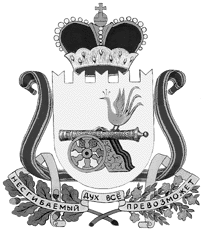 администрация муниципального образования«Вяземский район» смоленской областиПОСТАНОВЛЕНИЕот 26.12.2019 № 2116В соответствии с Федеральным законом от 06.10.2003 № 131-ФЗ «Об общих принципах организации местного самоуправления в Российской Федерации», решением Вяземского районного Совета депутатов от 30.12.2019 № 32 «О бюджете муниципального образования «Вяземский район» Смоленской области на 2019 год и на плановый период 2020 и 2021 годов», постановлением Администрации муниципального образования «Вяземский район» Смоленской области                                 от 11.11.2016 № 1810 «Об утверждении Порядка принятия решения о разработке муниципальных программ, их формировании и реализации и Порядка проведения оценки эффективности реализации муниципальных программ»,Администрация муниципального образования «Вяземский район» Смоленской области постановляет:	1. Внести в муниципальную программу «Информатизация муниципального образования «Вяземский район» Смоленской области», утвержденную постановлением Администрации муниципального образования «Вяземский район» Смоленской области от 01.12.2015 № 2269 (в редакции постановлений     Администрации муниципального образования «Вяземский район» Смоленской области от 30.03.2017 № 597, от 10.05.2017 № 900, от 30.06.2017 № 1392,                                 от 27.02.2018 № 366, от 26.06.2018 № 1175, от 28.02.2019 № 363), следующие изменения:1.1 В паспорте муниципальной программы «Информатизация муниципального образования «Вяземский район» Смоленской области»:- позицию «Объемы ассигнований муниципальной программы (по годам реализации и в разрезе источников финансирования)» изложить в следующей редакции:  1.2. Раздел 3 «Обоснование ресурсного обеспечения муниципальной программы» изложить в следующей редакции:«Реализация муниципальной программы осуществляется за счет средств бюджета муниципального образования «Вяземский район» Смоленской области. Объём финансирования программы составляет:3 185 193,20 рублей в том числе:2016 год − 200 000,00 рублей;2017 год – 380 000,00 рублей;2018 год – 600 000,00 рублей;2019 год – 985 193,20 рублей;2020 год – 540 000,00 рублей;2021 год – 480 000,00 рублей.Объемы финансового обеспечения на реализацию муниципальной программы подлежат ежегодному уточнению с учетом бюджета на соответствующий финансовый год и плановый период, предусматривающий средства на реализацию программы.»1.3. План реализации муниципальной программы «Информатизация муниципального образования «Вяземский район» Смоленской области изложить в новой редакции согласно приложению.Разместить настоящее постановление на официальном сайте Администрации муниципального образования «Вяземский район» Смоленской области.Контроль за исполнением данного постановления оставляю за собой.Глава муниципального образования «Вяземский район» Смоленской области                                                    И.В. ДемидоваПЛАН реализации муниципальной программы«Информатизация муниципального образования «Вяземский район» Смоленской области» на 2019-2021 годыСогласовано:Разр.Ведущий специалист отдела ИП и ИТ                    Ю.О. Семёнова _______________
тел. 4-21-99Разослать: прокуратура, финансовое управление, комитет экономического развития, отдел ИП и ИТ, отдел бухгалтерского учета и отчетности, сайт, газета.
экз. 6Версия на   бумажном носителе идентична версии электронной ____________ «___» _______ 20__О внесении изменения в муниципальную программу «Информатизация муниципального образования «Вяземский район» Смоленской области» Объемы ассигнований муниципальной программы (по годам реализации и в разрезе источников финансирования)Реализация муниципальной программы осуществляется за счет бюджета муниципального образования «Вяземский район» Смоленской области. Объем финансирования программы составляет: 3 185 193,20 рублей, в том числе:2016 год – 200 000,00 рублей;2017 год – 380 000,00 рублей;2018 год – 600 000,00 рублей; 2019 год – 985 193,20 рублей;2020 год – 540 000,00 рублей2021год –  480 000,00 рублейОбъемы финансирования программы носят прогнозный характер и подлежат корректировке в течение финансового года, исходя из возможностей бюджета города.Приложение к муниципальной программе «Информатизация муниципального образования «Вяземский район» Смоленской области», (в редакции постановлений Администрации муниципального образования «Вяземский район» Смоленской области» от 01.12.2015                 № 2269, от 30.03.2017 № 597,  от 10.05.2017               № 900, от 30.06.2017 № 1392,  от 27.02.2018                 № 366, от 28.02.2019 № 363,                                                   от «26».12.2019 № 2116)Наименование Исполнительмероприятия    
Источники финансового   обеспечения (расшифровать)Объем средств на реализацию муниципальной программы на отчетный год и плановый период, рублейОбъем средств на реализацию муниципальной программы на отчетный год и плановый период, рублейОбъем средств на реализацию муниципальной программы на отчетный год и плановый период, рублейОбъем средств на реализацию муниципальной программы на отчетный год и плановый период, рублейПланируемое значение показателя на реализацию муниципальной программы на отчетный год и плановый периодПланируемое значение показателя на реализацию муниципальной программы на отчетный год и плановый периодПланируемое значение показателя на реализацию муниципальной программы на отчетный год и плановый периодНаименование Исполнительмероприятия    
Источники финансового   обеспечения (расшифровать)всего20192020202120192020202112345678910Основное мероприятие 1 «Приобретение и содержание оборудования для обеспечения функционирования Администрации МО «Вяземский район» Смоленской области»Основное мероприятие 1 «Приобретение и содержание оборудования для обеспечения функционирования Администрации МО «Вяземский район» Смоленской области»Основное мероприятие 1 «Приобретение и содержание оборудования для обеспечения функционирования Администрации МО «Вяземский район» Смоленской области»Основное мероприятие 1 «Приобретение и содержание оборудования для обеспечения функционирования Администрации МО «Вяземский район» Смоленской области»Основное мероприятие 1 «Приобретение и содержание оборудования для обеспечения функционирования Администрации МО «Вяземский район» Смоленской области»Основное мероприятие 1 «Приобретение и содержание оборудования для обеспечения функционирования Администрации МО «Вяземский район» Смоленской области»Основное мероприятие 1 «Приобретение и содержание оборудования для обеспечения функционирования Администрации МО «Вяземский район» Смоленской области»Основное мероприятие 1 «Приобретение и содержание оборудования для обеспечения функционирования Администрации МО «Вяземский район» Смоленской области»Основное мероприятие 1 «Приобретение и содержание оборудования для обеспечения функционирования Администрации МО «Вяземский район» Смоленской области»Основное мероприятие 1 «Приобретение и содержание оборудования для обеспечения функционирования Администрации МО «Вяземский район» Смоленской области»Показатель 1. Количество приобретенной компьютерной техники или телекоммуникационного оборудования, ед.хххххх1055Мероприятие 1.1. «Приобретение и содержание компьютерной техники и телекоммуникационного оборудования для нужд Администрации»средства бюджета муниципального образования «Вяземский район»1 021761,01601 761,01240 000,00180 000,00хххИтого по основному мероприятию 1 муниципальной программыотдел информационной политики и информационных технологий Администрации муниципального образования «Вяземский район» Смоленской областисредства бюджета муниципального образования «Вяземский район»1 021761,01601 761,01240 000,00180 000,00хххОсновное мероприятие 2 «Развитие межведомственной системы информационной безопасности и защиты информационных систем от несанкционированного доступа»Основное мероприятие 2 «Развитие межведомственной системы информационной безопасности и защиты информационных систем от несанкционированного доступа»Основное мероприятие 2 «Развитие межведомственной системы информационной безопасности и защиты информационных систем от несанкционированного доступа»Основное мероприятие 2 «Развитие межведомственной системы информационной безопасности и защиты информационных систем от несанкционированного доступа»Основное мероприятие 2 «Развитие межведомственной системы информационной безопасности и защиты информационных систем от несанкционированного доступа»Основное мероприятие 2 «Развитие межведомственной системы информационной безопасности и защиты информационных систем от несанкционированного доступа»Основное мероприятие 2 «Развитие межведомственной системы информационной безопасности и защиты информационных систем от несанкционированного доступа»Основное мероприятие 2 «Развитие межведомственной системы информационной безопасности и защиты информационных систем от несанкционированного доступа»Основное мероприятие 2 «Развитие межведомственной системы информационной безопасности и защиты информационных систем от несанкционированного доступа»Основное мероприятие 2 «Развитие межведомственной системы информационной безопасности и защиты информационных систем от несанкционированного доступа»Показатель 1. Количество приобретенного программного обеспечения по информационной безопасности, ед.хххххх505055Мероприятие 2.1.«Развитие системы информационной безопасности и защиты информационных систем от несанкционированного доступа»средства бюджета муниципального образования «Вяземский район»276 882,19197 632,1950 000,0050 000,00хххИтого по основному мероприятию 2 муниципальной программысредства бюджета муниципального образования «Вяземский район»276 882,19197 632,1950 000,0029 250,00хххОсновное мероприятие 3 «Формирование открытого информационного пространства на территории Вяземского района Смоленской области»Основное мероприятие 3 «Формирование открытого информационного пространства на территории Вяземского района Смоленской области»Основное мероприятие 3 «Формирование открытого информационного пространства на территории Вяземского района Смоленской области»Основное мероприятие 3 «Формирование открытого информационного пространства на территории Вяземского района Смоленской области»Основное мероприятие 3 «Формирование открытого информационного пространства на территории Вяземского района Смоленской области»Основное мероприятие 3 «Формирование открытого информационного пространства на территории Вяземского района Смоленской области»Основное мероприятие 3 «Формирование открытого информационного пространства на территории Вяземского района Смоленской области»Основное мероприятие 3 «Формирование открытого информационного пространства на территории Вяземского района Смоленской области»Основное мероприятие 3 «Формирование открытого информационного пространства на территории Вяземского района Смоленской области»Основное мероприятие 3 «Формирование открытого информационного пространства на территории Вяземского района Смоленской области»Показатель 1.   Доля нормативно-правовых актов, размещенных в телекоммуникационной сети «Интернет» от общего количества   нормативно-правовых актов, изданных Администрацией, %xxxxxx707580Мероприятие 3.1. «Расходы по оказанию услуг публикации нормативно-правовых актов и размещению информации о деятельности органов местного самоуправления в средствах массовой информации, печатных изданиях, в информационно-телекоммуникационной сети «Интернет»средства бюджета муниципального образования «Вяземский район»685 800,00185 800,00250 000,00250 000,00Итого по основному мероприятию 3 муниципальной программыотдел информационной политики и информационных технологий Администрации муниципального образования «Вяземский район» Смоленской областисредства бюджета муниципального образования «Вяземский район»685 800,00185 800,00250 000,00250 000,00Итого по муниципальной программеотдел информационной политики и информационных технологий Администрации муниципального образования «Вяземский район» Смоленской области средства бюджета муниципального образования «Вяземский район»2 005 193,20985 193,20540 000,00480 000,00Начальник юридического отдела        В.П. Березкина__________________Начальник финансового управления        Л.И. Григорьева_________________Председатель комитета экономического развития            А.О. Фирсов__________________Главный специалист отдела муниципальной службы            Л.В. Икатова__________________Исп.
Начальник отдела ИП и ИТ                                  
Тел. 4-21-99                 А.Г. Павлов___________________